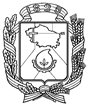 АДМИНИСТРАЦИЯ ГОРОДА НЕВИННОМЫССКАСТАВРОПОЛЬСКОГО КРАЯПОСТАНОВЛЕНИЕ08.06.2021                                 г. Невинномысск                                          № 994О внесении изменений в состав антитеррористической комиссии города Невинномысска, утвержденный постановлением администрации города Невинномысска от 29.09.2017 № 2253В связи с кадровыми изменениями, постановляю:Внести в состав антитеррористической комиссии города Невинномысска, утвержденный постановлением администрации города Невинномысска от 29.09.2017 № 2253 «Об антитеррористической комиссии города Невинномысска»  (далее – комиссия), следующие изменения:исключить из состава комиссии Ермакова В.Б., Сабадаш В.В., Толмачева А.Ю.;включить в состав комиссии следующих лиц:Глава города НевинномысскаСтавропольского края                                                                    М.А. МиненковБеляев Александр Вадимовичзаместитель руководителя следственного отдела по городу Невинномысску следственного управления Следственного комитета Российской Федерации по Ставропольскому краю (по согласованию), член комиссииБурляев Николай Николаевичглавный специалист администрации города Невинномысска,  член комиссииСтаценко Александр Анатольевичначальник отдела МВД России по городу Невинномысску (по согласованию), член комиссии